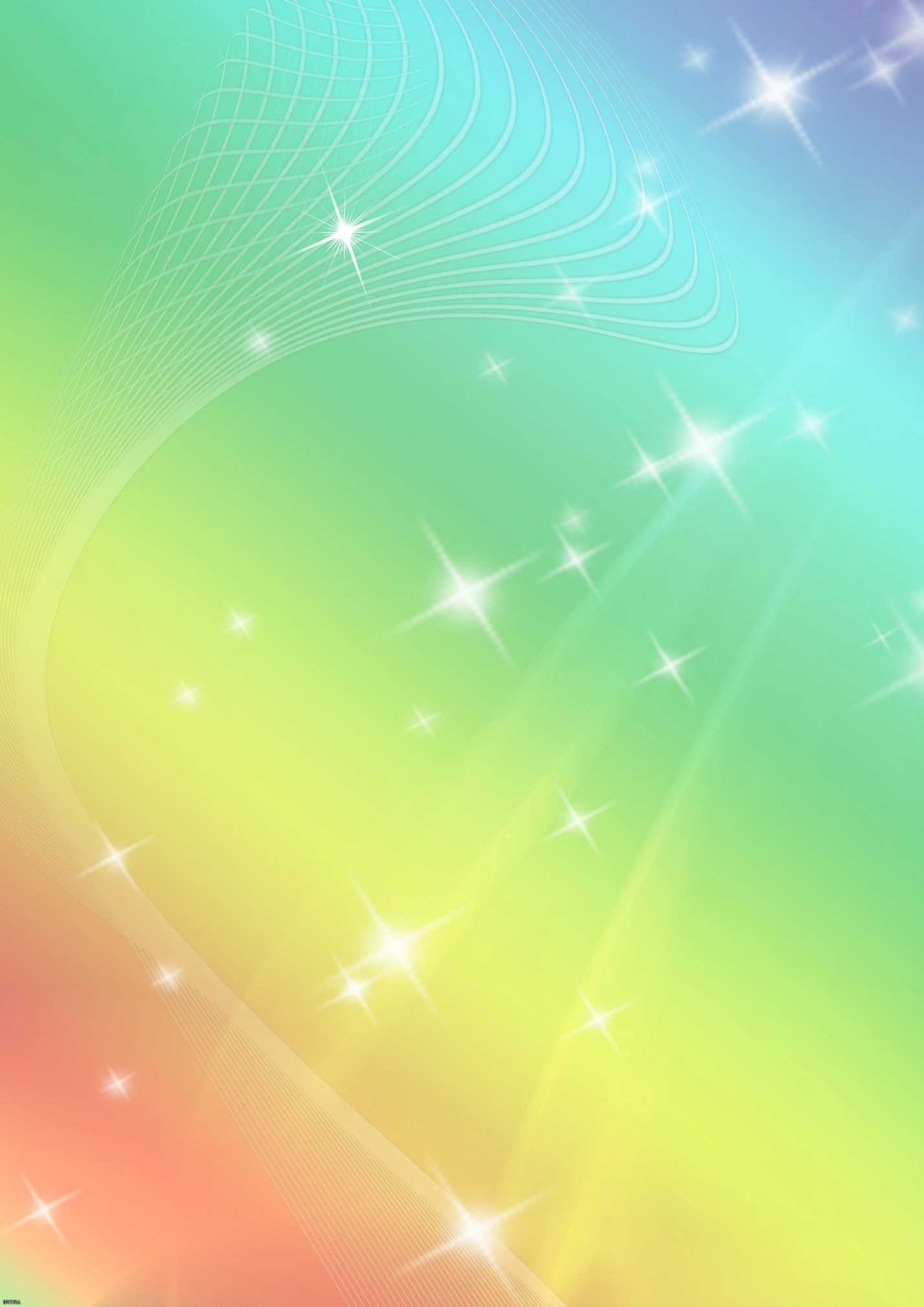  МБДОУ « Центр развития ребёнка – детский сад № 6»Познавательно-творческий   проект«И пусть горит огонь добра»Старшая  группа                                                         Организатор проекта:                                                          воспитатель: Захарихина О. П.                                                                                                                                                                               2015 год                                      Вохтога«От того, как прошло детство, кто вёл ребенка за руку в детские годы, что вошло в его разум и сердце из окружающего мира - от этого в решающей степени зависит, каким человеком станет сегодняшний малыш».В. А. СухомлинскийАктуальность темы       Опыт работы с детьми старшего дошкольного возраста показывает, что, к сожалению, в век компьютеров, телевизоров, мобильных телефонов дети редко обращаются к книге. Родители недостаточно читают детям, предпочитая чтению просмотр детьми мультфильмов и компьютерные игры. Отмечено, что с творчеством писателей – вологжан воспитанники знакомы недостаточно.      Дошкольное детство - очень важный этап в воспитании внимательного, чуткого читателя, любящего книгу, которая помогает ему познавать окружающий мир, родной край и себя в нём, формировать нравственные чувства и оценки, развивать восприятие художественного слова. Любой дошкольник является читателем, даже если он не умеет читать, а только слушает чтение взрослых.Надеемся, что благодаря знакомству детей и их родителей с творчеством вологодских поэтов и писателей (Т. Л. Петуховой, В. И. Белова) дети смогут вести непринуждённую беседу, грамотно доказывать своё мнение; научатся выразительно читать стихи и быть внимательными слушателями, а также научатся любить свой родной край и быть добрыми ко всему окружающему. Родители познакомятся с новыми формами работы с книгой, чаще будут устраивать семейные чтения, расширят свои знания о писателях-земляках.Паспорт проектной работыТИП ПРОЕКТА:  познавательно-творческийВИД:  детско - родительскийВРЕМЯ ПРОЕКТА: краткосрочныйУЧАСТНИКИ ПРОЕКТА:  дети, воспитатели старшей группы и их родителиЦЕЛЬ ПРОЕКТА: воспитывать у детей нравственные качества: желание быть добрым, щедрым, помогать другим, дорожить дружбой. ЗАДАЧИ:1. Поддерживать у детей  интерес  к  художественным произведениям вологодских поэтов и писателей.      2.  Способствовать выражению отношения к литературным произведениям В. И. Белова и Т. Л, Петуховой  в разных видах творческой деятельности.    3.  Развивать познавательную активность, интеллектуальную инициативу;  творческие способности дошкольников.                   4. Воспитывать литературный вкус, способность понимать настроение произведений, ритмичность текста, красоту, образность и выразительность языка.ПЛАН РАБОТЫ ПО ПРОЕКТУЭтапы проекта Деятельность педагога Деятельность детей 1 этап Формулирует проблему, цель.Вводит игровую ситуацию.Формулирует задачи. Вхождение в проблему.Вживание в ситуацию.Дополнение задач проекта. 2 этап Помогает в планировании работы.Организует деятельность.Объединение в группы.3 этап Оказывает практическую помощь. Направляет и контролирует осуществление проекта. Углубление читательских интересов, литературного опыта; отражение в самостоятельной творческой деятельности4 этап Подготовка  и участие в презентации проекта. Разработка спектакля-презентацииПодготовка продукта деятельности к презентации. Создание атрибутов. Представление. ЭтапыСовместная деятельность воспитателя и детейРабота с родителямиСрокиIРазработка проекта-сбор информации-планирование работыПостановка проблемыБеседа с детьми на тему: «Что мы знаем о своей малой Родине, о людях, прославивших наш край?»Цель: выявить знания детей, поддержать познавательный интерес.Обсуждение проекта и координация действий участников- постановка целей и задач- обсуждение плана работы над проектомОформление информации о педагогическом  проектеАнкетирование родителей1 неделяII-IIIВыполнение проектаИгровая обучающая ситуация « Моя малая Родина» (в произведениях поэтов-вологжан)Цель: расширять понятие «малая Родина», приобщать к истокам родной культуры, духовных ценностей.Оформление  выставки  книг Т. Л. Петуховой и В. И. БеловаЦель: поддерживать у детей познавательный интерес, способность понимать настроение  произведения.Рассматривание книг, иллюстраций по произведениям Т. Л. Петуховой и В. И. Белова.Цель: вызвать эмоциональный отклик у детей, воспитывать у детей внимание, интерес к творчеству поэтов-земляковПросмотр фрагментов презентации «Подарим детям радость, свет…» Цель: познакомить детей с биографией и творчеством Т.Л.Петуховой и В. И. Белова, воспитывать гордость за талантливых земляков, которые прославляют наш родной край.Чтение произведений поэтессы Т.Л.Петуховой в вечернее время без комментариев и вопросов Цель: Способствовать выражению отношения к литературным произведениям ;  воспитывать нравственные чувства доброту, отзывчивость.Интегрированное занятие «Родники народной поэзии»Задачи: расширить и углубить знания детей о произведениях  поэтов-вологжан Т. Л. Петуховой и В. И. Белова, показать взаимосвязь поэтического творчества с окружающей природой родного края, воспитывать литературный вкус, способность понимать настроение произведений, ритмичность текста, красоту, образность и выразительность языка.Работа в творческой мастерской:- Рисование «Что такое доброта»Цель: развивать творчество детей, фантазию, художественные способности. - Лепка животных по произведению В. И. Белова « Рассказы о всякой живности»Цель: способствовать выражению отношения к героям произведений, воспитывать доброе и заботливое отношение ко всему живому.Конкурс чтецов по произведениям Т.Л. Петуховой. Цель: Обобщить и систематизировать знаний детей о литературном творчестве вологодской поэтессы Т. Л. Петуховой, способствовать выражению отношения к литературным произведениям Сюжетно – ролевая игра «Библиотека» Цель: закрепить умения детей ставить друг другу игровые (разнообразные) задачи, выбирать любые предметные способы решения игровых задач: обобщённые игровые задачи и действия с предметами-заместителями, игровые действия с воображаемыми предметами.   Театрально-игровое творчествоПапка-передвижка «Это интересно: «Великие о  великих»Памятка «Поэты-вологжане - детям»Оформление альбома рисунков по произведениям Петуховой Т. Л. «Страна добра»Участие в выставке совместных рисунков «Мир доброты»Выставка детских творческих работЦель: показать, как дети отражают свои впечатления от произведений Т. Л. Петуховой и В. И. Белова в творчестве, используя разные художественные материалыПомощь родителей в изготовлении масок для инсценировок произведений2, 3 неделяIIIПрезентация проекта: Открытое интегрированное занятие с элементами театрализации и ИКТ «Пусть спасет всех доброта»4 неделя